МУГУНСКОЕ СЕЛЬСКОЕ ПОСЕЛЕНИЕДата последнего изменения: 18.10.2022 10№ п/пНаименование объекта и мероприятияСрок реализацииОбъем финансирования всего, рублейВ том числе из:В том числе из:Наименование пункта статьи ФЗ от 06.10.2003 г. № 131-ФЗ «Об общих принципах организации местного самоуправления в Российской Федерации»№ п/пНаименование объекта и мероприятияСрок реализацииОбъем финансирования всего, рублейобластного бюджета, рублейместного бюджета, рублейНаименование пункта статьи ФЗ от 06.10.2003 г. № 131-ФЗ «Об общих принципах организации местного самоуправления в Российской Федерации»12345671Опашка противопожарных минерализованных полос для обеспечения противопожарной безопасности населения Мугунского сельского поселениядо 31 декабря 2022 года59 983.5459 380.00603.5414.1.9фото ДО                                                                     фото ПОСЛЕ
          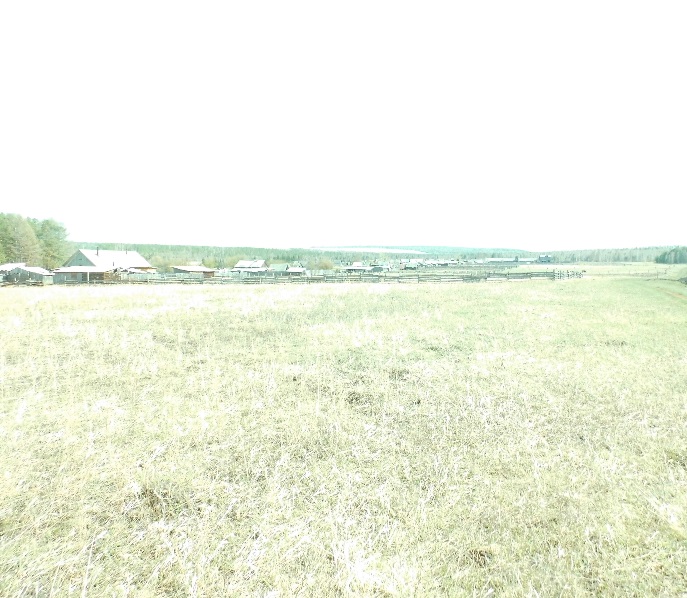 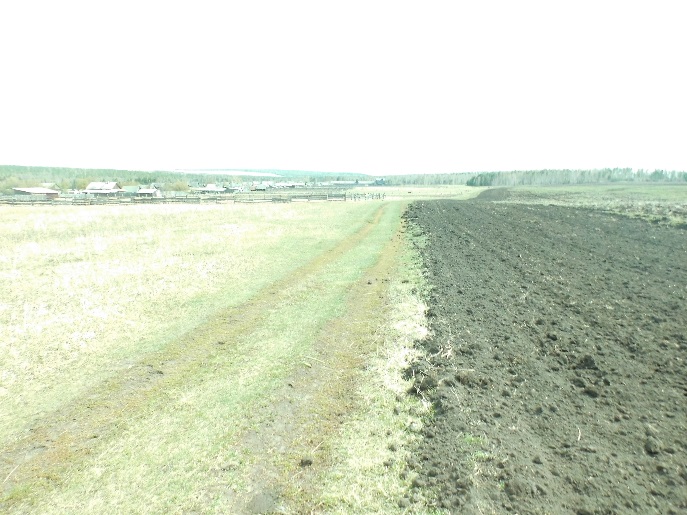 фото ДО                                                                     фото ПОСЛЕ
          фото ДО                                                                     фото ПОСЛЕ
          фото ДО                                                                     фото ПОСЛЕ
          фото ДО                                                                     фото ПОСЛЕ
          фото ДО                                                                     фото ПОСЛЕ
          фото ДО                                                                     фото ПОСЛЕ
          2Приобретение музыкального оборудования для МКУК "КДЦ с. Мугун"до 31 декабря 2022 года123 775.40122 530.001 245.4014.1.12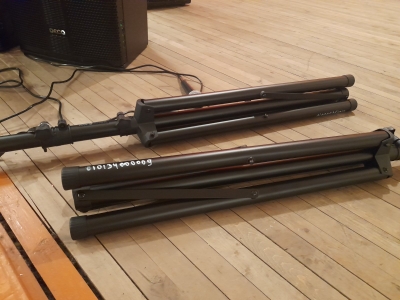 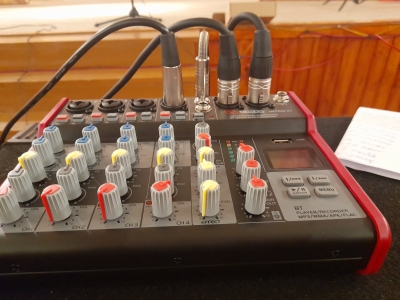 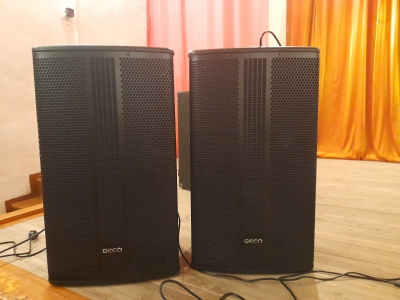 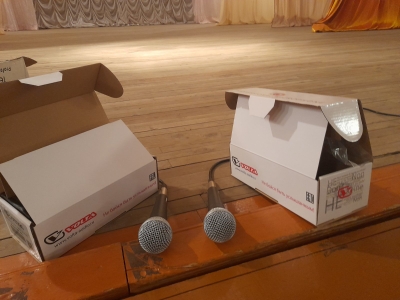 3Приобретение глубинного насоса на водонапорную башню с.Мугун ул.Кирова 31 адо 31 декабря 2022 года49 993.0149 490.00503.0114.1.4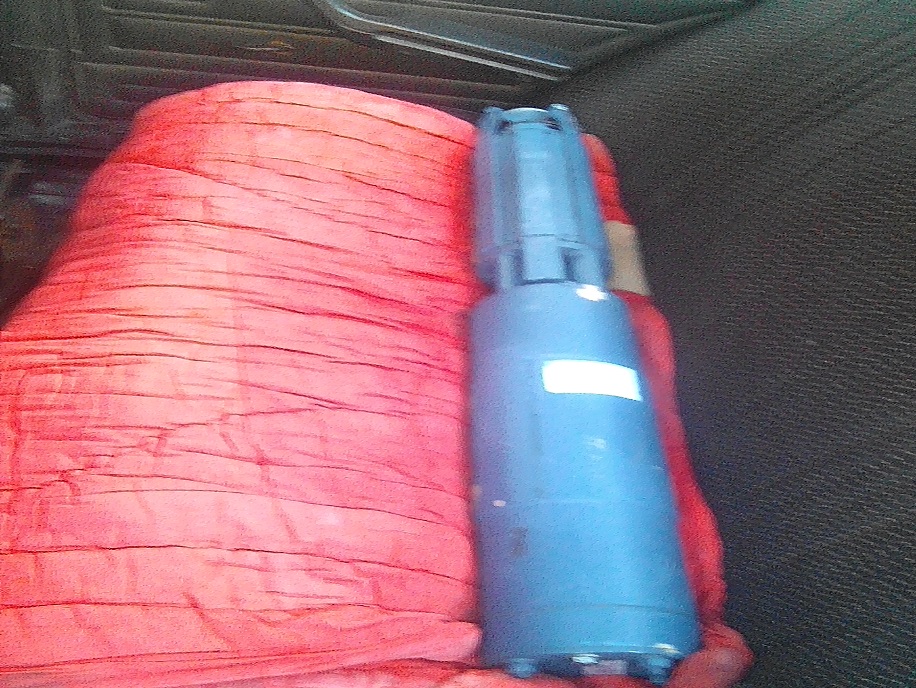 4Ремонт водонапорной башни в д.Александровка ул.Победыдо 31 декабря 2022 года203 548.05201 500.002 048.0514.1.4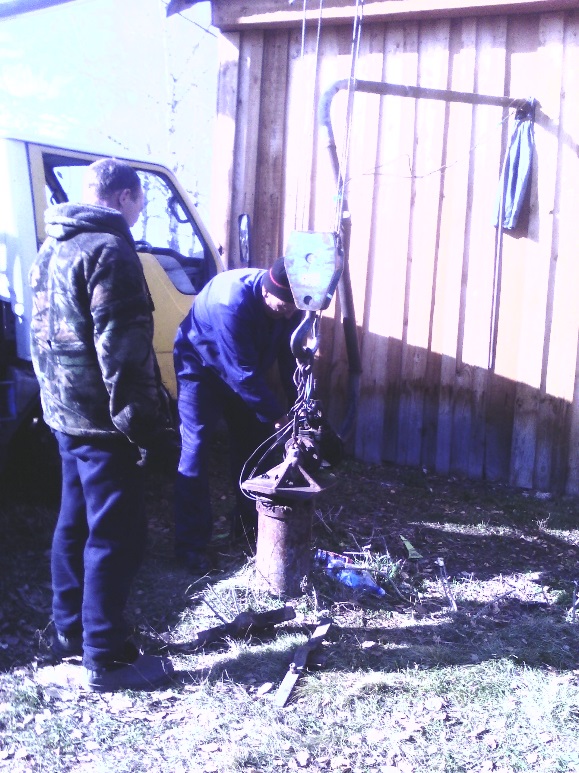 Итого:Итого:Итого:437 300.00432 900.004 400.00